Call to Order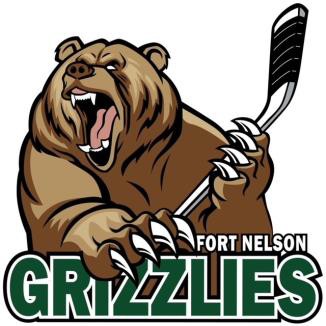 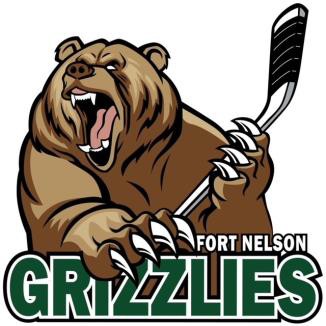 In Attendance	Absent	Linda Brenton			Susan Byrne	Heather Robinson		Chris Hall	Shastine Fischer			Holly LerouxCarla NobleJamie Smith	Brenda Enax	Jason Kay	Weylin Ashdown	Krista Pearson	Sonny Olkh	Jenn Thomas	Lisa Rowley	Kai Potter	Lacey Coutu	Larissa WitowskiNotes recorded by Linda Brenton7:01 PM Opening/Call to order by Shastine FischerAcceptance of previous meeting minutes. No business arising. 1st - Sonny2nd - LaceyExecutive ReportsPresident - Shastine FischerSee New BusinessVice President - VACANTTreasurer - VACANT Gaming Acct $45383.22General Acct $51354.09Scotia Acct $5000.00Revenue$55000.00 in registration$1800.00 Socks$735 Arena BoardExpenses$8900.00 Ice 1 Fees$5300.00 Ice 2 FeesRef Costs:U9 $100.00U11 $815.00U13 $915.00Bantams $1280.00Midgets $865.00Girls $260.00Secretary - Linda BrentonNothing to reportHead Coach - Weylin AshdownGetting late in the seasonGoalie Issues - Hard to get commitment for some training, Chris may be an option.  Leave it for now.Coaching going pretty good. Coaches filling in for others as needed.  Have questions of some possible tournaments.Head Referee - Kai Potter  Reffing is fineCouple big weekends coming up, Look in Nerhl to see if ice and ref wages are covered.1.FSJ Refs for U18 for Feb 11-12 would cost approx. $750.24  based on kms, hotel at $114.00 a night and $60.00 a day for 2 people.  Will we cover the expenses?First - BrendaSecond - LisaAll in Favour2.FSJ Refs Feb 18-20 would cost approx.. $1392.24 for kms, 2 hotel rooms for 3 people at $114 a night and $540.00 per diem.  Will we cover the expenses?First - BrendaSecond - WheylinAll in FavourRef costs for Mar 4-5 U15 finals pending.Risk Manager - Sonny Olkh  Nothing to reportRegistrar - Heather Robinson –Kid Sport has no O/S Fees.  Parents paid up front this year and were reimbursed as grants were received.Have about $1500.00 AR outstanding.Publicity - Jason Kay  Nothing to reportIce Coordinator – Lisa RowleyNERHL game plan format – Told to make our own for the upcoming tournaments. Make fair for all teams.16 games Midget Tournament29 games Bantham TournamentProvincial format usually would take 5-6 days of playing.Low availability of officials so 2 ices not really an option.Lots of games Feb 12 weekendSkate Carnival Mar 12, 2022Ice out in AprilGaming Coordinator - Holly Leroux   AbsentFundraiser - VACANTEquipment Manager - Chris Hall AbsentDivision coordinator reportsPre-novice - Susan Byrne   AbsentNovice - Jennifer ThomasPossible U9 Taylor Tournament March 4-6 Registration 500-700 a team.Waiting for confirmation for U11 for numbers because may overlap.  Might only be 1 mixed team.FSJ has no tournaments but willing to come here to playDawson reaching out looking for a tournament but requesting no fee.  Jen Asking about possible parent donation and look into ice costs.So potential 2 FSJ and 2 Dawson teamsAtoms – Larissa Witowski   Nothing to reportPee Wee - Krista Pearson  Brought up Coach/Player/Parent ConductMentioned Equal player time and fair playTo follow up with reminder email to coaches about rules.Wheylin to follow up.Bantam - Jamie Smith    Nothing to ReportMidget – Brenda EnaxGathering items for raffles for finalsWaiting for game scheduleSend out generic volunteer sheetNeed penalty box attendantsGirls – Lacey Coutu  Nothing to reportHERHL – Carla Noble Atoms and PeeWees waiting to see where they are going for finals.  Need to finish playing scheduled league games to see the standings to which pool has which teams.Have been given the go ahead to have MVP and Hustler awards at the tournaments if desired.Will need lots of volunteersEnsure lots of Ice Packs.  Stock First Aid Kits.New Business –FSJ unvaccinated mom requested exemption for passport for Type 1 diabetic player to be in arena for any medical emergencies.  Shastine to make some phone calls.Year End Awards:Banquet or nothing?BBQ?Art Fraser?Date May 30 2022AGM – April 13 2022Score sheets must be sent to Carla within half an hour.Player Parent situation and passport requirements:Social Media GrabShastine had meeting with Scott Barry at town office, municipality has to follow health orders, FNMHA falls under that.Police presence will be around for tournaments.Meeting Adjourned at 8:00 pm     1st - Jason2nd - Sonny